Publicado en Madrid el 09/01/2017 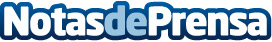 Truecalia, el buscador de billetes baratos y movilidad entre particulares Truecalia es un buscador de billetes baratos que desde el 2011 se sitúa como el portal en España dedicado a la compra y venta de billetes de tren y AVE entre particulares. Cuenta con más de 100.000 usuarios. Truecalia relaciona viajeros que deben anular su desplazamiento y tienen un billete que no permite cambios o devoluciones o cuenta con elevados gastos de reembolso, con otras personas que desean comprar un billete de tren, AVE,  autobús o avión baratoDatos de contacto:www.truecalia.comNota de prensa publicada en: https://www.notasdeprensa.es/truecalia-el-buscador-de-billetes-baratos-y Categorias: Viaje Entretenimiento E-Commerce Movilidad y Transporte http://www.notasdeprensa.es